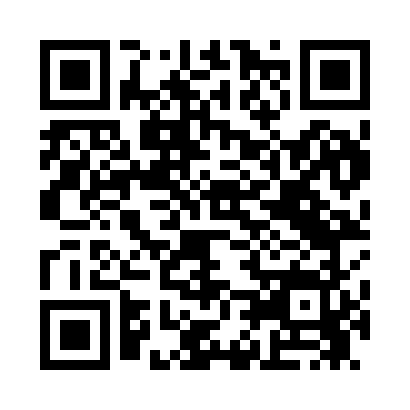 Prayer times for Nashville, Tennessee, USAWed 1 May 2024 - Fri 31 May 2024High Latitude Method: Angle Based RulePrayer Calculation Method: Islamic Society of North AmericaAsar Calculation Method: ShafiPrayer times provided by https://www.salahtimes.comDateDayFajrSunriseDhuhrAsrMaghribIsha1Wed4:365:5412:444:307:358:532Thu4:345:5312:444:307:368:553Fri4:335:5212:444:307:378:564Sat4:325:5012:444:307:388:575Sun4:305:4912:444:307:398:586Mon4:295:4812:444:317:398:597Tue4:285:4712:444:317:409:008Wed4:275:4712:444:317:419:019Thu4:255:4612:444:317:429:0210Fri4:245:4512:444:317:439:0411Sat4:235:4412:444:317:449:0512Sun4:225:4312:434:317:449:0613Mon4:215:4212:434:327:459:0714Tue4:205:4112:434:327:469:0815Wed4:185:4112:444:327:479:0916Thu4:175:4012:444:327:489:1017Fri4:165:3912:444:327:499:1118Sat4:155:3812:444:327:499:1219Sun4:145:3812:444:327:509:1320Mon4:145:3712:444:337:519:1421Tue4:135:3612:444:337:529:1522Wed4:125:3612:444:337:529:1723Thu4:115:3512:444:337:539:1824Fri4:105:3512:444:337:549:1925Sat4:095:3412:444:347:559:1926Sun4:095:3412:444:347:559:2027Mon4:085:3312:444:347:569:2128Tue4:075:3312:454:347:579:2229Wed4:075:3212:454:347:579:2330Thu4:065:3212:454:357:589:2431Fri4:055:3112:454:357:599:25